Структура первичной профсоюзной организации Профсоюзный актив 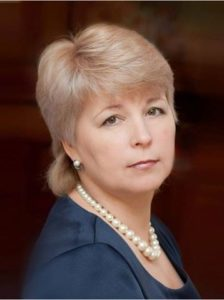 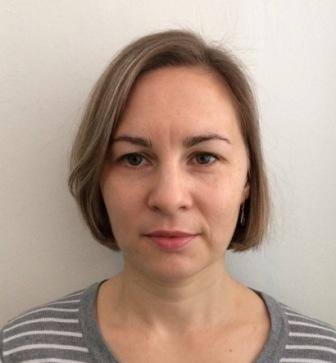 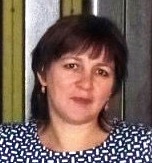 Организации, регламентирующие деятельность ППОЦентральный комитет Профсоюза работников народного образования и науки РФwww.ed-union.ruСамарская областная организация профсоюза работников народного образования и наукиhttp://samaraobr.ru/Похвистневская районная организация профсоюза работников народного образования и науки РФРуководителем организации, председатель - Берлогина Ольга ВасильевнаКонтактный телефон: (84656)23237Эл.почта: rcadm@samtel.ru